	A Service to celebrate the life of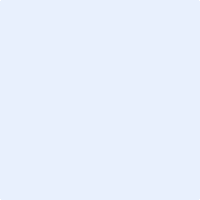 1 January 1970 – 1 January 2021Enter notes, thank and donations if requested - 250 characters10 amEntry MusicThe Lord’s PrayerOur Father, who art in heaven,Hallowed by thy name;thy kingdom come;thy will be done;On earth as it is in heaven.Give us this day our daily bread.And forgive us our trespasses,As we forgive those who trespass against us,And lead us not into temptation,But deliver us from evil.For thine is the kingdom,The power and the glory,For ever and ever.AmenWelcomeOpening Words and IntroductionsThe Lord’s PrayerOur Father, who art in heaven,Hallowed by thy name;thy kingdom come;thy will be done;On earth as it is in heaven.Give us this day our daily bread.And forgive us our trespasses,As we forgive those who trespass against us,And lead us not into temptation,But deliver us from evil.For thine is the kingdom,The power and the glory,For ever and ever.AmenEulogyPoemReflection MusicCommittalReflection MusicClosing WordsReflection MusicReflection MusicExit Music